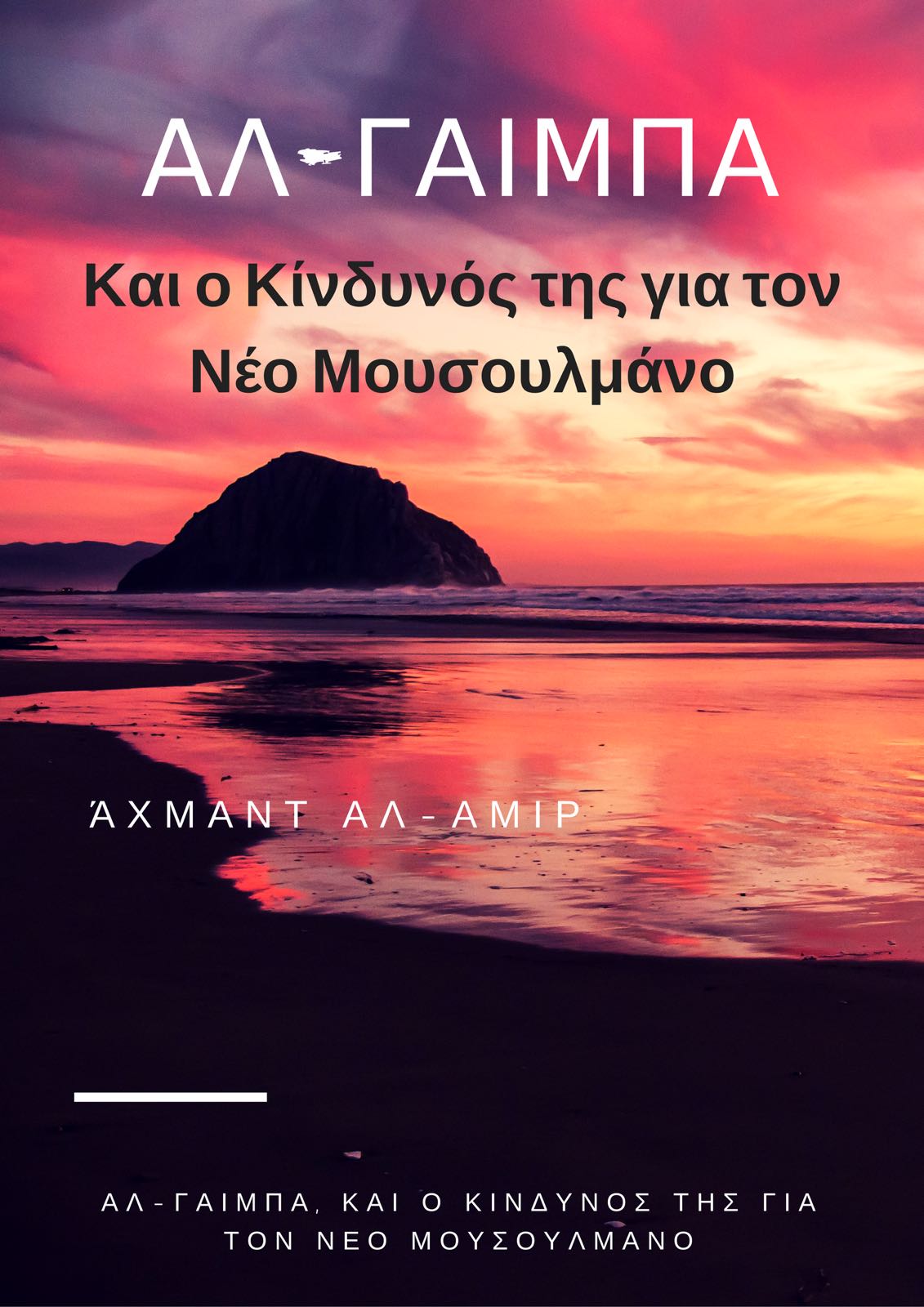 Αλ-Γάιμπα και ο Κίνδυνός της για τον Νέο-Μουσουλμάνο ]Ελληνικά – Greek – يوناني [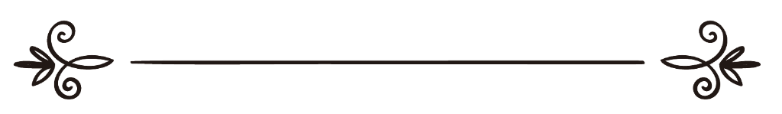 Άχμαντ Αλ-ΑμίρΜετάφραση:EUROPEAN ISLAMIC RESEARCH CENTER (EIRC)& Ρηγάλος ΚωνσταντίνοςΕπιμέλεια: Τσεκούρα Βίβιανالغيبة(وخطرها على المسلم الجديد)أحمد الأميرترجمة:المركز الأوروبي للدراسات الإسلامية& ريجالوس كونستادينوسمراجعة: تساكورا فيفيان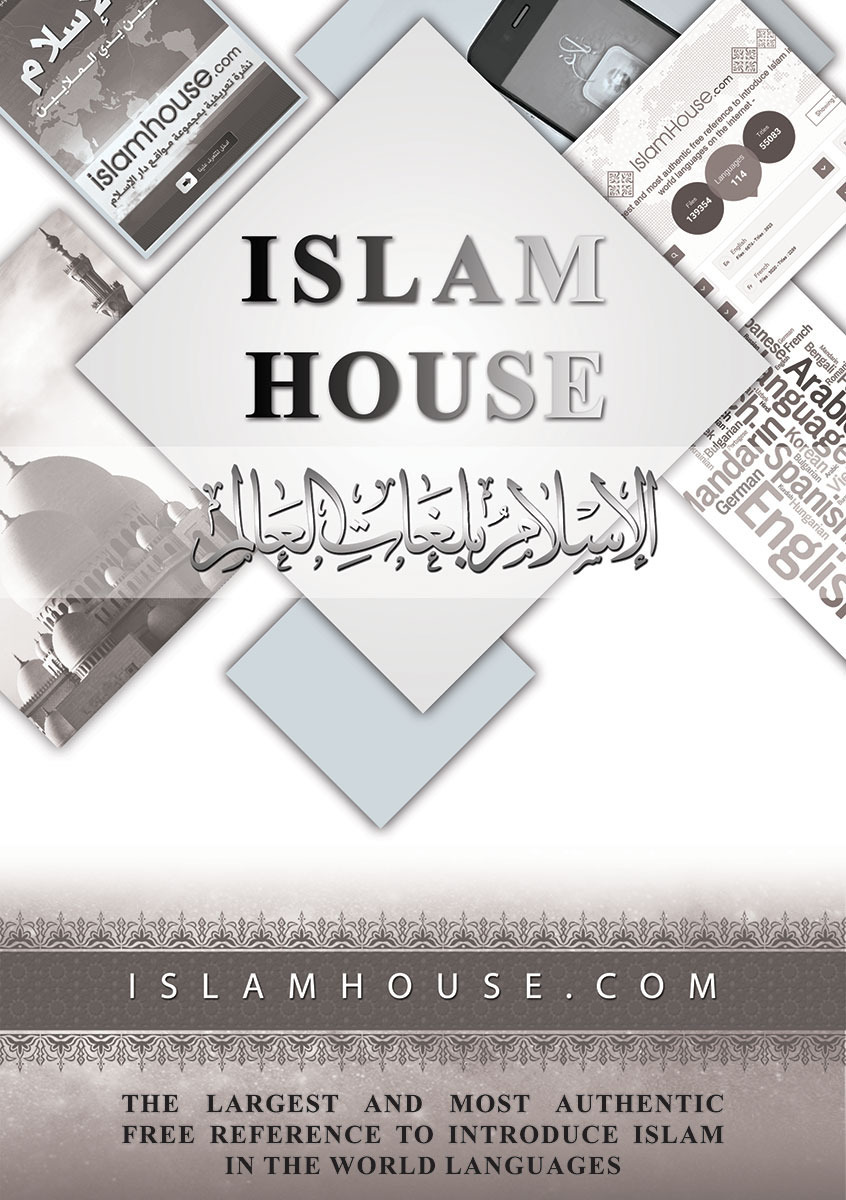 Αλ-Γάιμπα και ο Κίνδυνός της για τον Νέο-Μουσουλμάνο(Αλ-Γάιμπα: Το να αναφερθεί κανείς σε κάποιο τρίτο πρόσωπο κατά την απουσία του λέγοντας κάτι που δεν του αρέσει)ΕισαγωγήΣτο Όνομα του Αλλάχ του Αρ-Ραχμάν (Παντελεήμονα) του Αρ-Ραχείμ (Πολυεύσπλαχνου)Ένα από τα πιο επικίνδυνα πράγματα για τον Μουσουλμάνο και τον νέο Μουσουλμάνο, είναι το να διαπράξει Γάιμπα δηλαδή το να αναφέρει κάποιος κάτι για κάποιο τρίτο πρόσωπο κατά την απουσία αυτού του προσώπου, που αν ήταν παρόν δεν θα του άρεσε να το ακούσει, ακόμη και αν κάτι  τέτοιο γίνει κατά λάθος.Ο νέος Μουσουλμάνος πριν να εγκαταλείψει την προηγούμενη θρησκεία του έζησε σε μια κοινωνία η οποία δεν έδινε βάση στην  Αλ-Γάιμπα, αντίθετα, μια τέτοια κοινωνία ίσως να θεωρούσε την Αλ-Γάιμπα ως μια αξιέπαινη πράξη και αυτόν που την διαπράττει άξιο επιβράβευσης. Πόσα είναι τα Μέσα Μαζικής Ενημέρωσης που δεν άφησαν ούτε έναν άνδρα ούτε μια γυναίκα χωρίς να τους κακολογήσουν και να εκθέσουν δημόσια τα προσωπικά μυστικά τους;Όσο πιο πολύ ένας δημοσιογράφος αποκαλύπτει τα προσωπικά μυστικά των ανθρώπων και όσο μεγαλύτερο είναι το σκάνδαλο που θα τους προκαλέσει –χωρίς να έχει κανένα έλεος προς αυτούς, ούτε να έχει βεβαιωθεί πρώτα γι’ αυτές τις πληροφορίες πριν να τις εκθέσει- τόσο μεγαλύτερο θα είναι το βραβείο του, οικονομικά και κοινωνικά λαμβάνοντας μια αξιόπιστη θέση και στην κοινωνία και στη δουλειά του!!Όσον αφορά αυτό το θέμα στο Ισλάμ, βλέπουμε ότι το Ισλάμ θεωρεί την Αλ-Γάιμπα ως μια μεγάλη αμαρτία που αυτός που την διέπραξε θα πρέπει να τιμωρηθεί αυστηρά κατά τη Μέλλουσα Ζωή. Στο Ισλάμ ο καθένας έχει το δικαίωμα να προστατεύει τη τιμή, το όνομα και τα προσωπικά μυστικά του. Έτσι δεν πρέπει κάποιος να αναφερθεί σε κάποιον κατά την απουσία του παρά μόνο με λόγια τα οποία θα επιθυμούσε να ακούσει ο ίδιος για τον εαυτό του.Αυτήν την πραγματεία την παρουσιάζουμε για κάθε νέο Μουσουλμάνο που επιθυμεί να διατηρεί την θρησκεία του αγνή και καθαρή από οποιοδήποτε πράγμα μπορεί να την μολύνει. Είναι περιττό να αναφέρουμε τις κακές συνέπειες της Αλ-Γάιμπα, στο άτομο αλλά και στην κοινωνία συνολικά, αφού η Αλ-Γάιμπα βοηθά στην εξάπλωση της εχθρότητας και του μίσους μεταξύ των ανθρώπων και εκθέτει τα μυστικά και την προσωπική ζωή τους. Αυτό είναι αντίθετο με τους στόχους του Ισλαμικού Νόμου, ο οποίος ενθαρρύνει τους ανθρώπους να προσεγγίζουν ο ένας τον άλλον, και εξαπλώνει την αγάπη, τη φιλικότητα και τη στοργή μεταξύ τους. Έτσι, ολόκληρη η Μουσουλμανική κοινότητα μπορεί να γίνει σαν έναν τοίχο, του οποίου κάθε πέτρα υποστηρίζει και συγκρατεί την άλλη. Ο Προφήτης ﷺ είπε:«Ένας πιστός για έναν άλλον πιστό είναι σαν έναν τοίχο. Κάθε μέρος (πέτρα) του συγκρατεί το άλλο.». Στη συνέχεια ο Προφήτης ﷺ ένωσε τα δάχτυλα των δύο χεριών του μεταξύ τους.(Σαχίχ Αλ-Μπουχάρι)ΣυγγραφέαςΟρισμός της Αλ-ΓάιμπαΟ Προφήτης ﷺ είπε: «Ξέρετε τι είναι η Αλ-Γάιμπα;». Είπαν: «Ο Αλλάχ και ο Αγγελιαφόρος Του γνωρίζουν καλύτερα.». Είπε: «Το να αναφέρεις για τον αδελφό σου κατά την απουσία του, κάτι που δεν του αρέσει.». Είπαν: «Μα, αν αυτό που αναφέρω, ισχύει στ’ αλήθεια για τον αδελφό μου;». Είπε: «Αν ισχύει στ’ αλήθεια αυτό που είπες, τότε διέπραξες Αλ-Γάιμπα. Και αν δεν ισχύει, τότε είπες ψεύδος γι’ αυτόν.» (Σαχίχ Μόσλιμ)Η Απαγόρευση της Αλ-Γάιμπα στο ΚοράνιοΟ Αλλάχ λέει: «Αλίμονο σε αυτόν που καταδεικνύει τα ελαττώματα κάποιου άλλου ή τον χλευάζει, με μια κίνηση σε κάποιον άλλον, είτε είναι παρών, είτε απών, και σ’ αυτόν που αναφέρεται σε κάποιο τρίτο πρόσωπο κατά την απουσία του λέγοντας κάτι που δεν του αρέσει.» (Σούρα 104:1)Ο Αλλάχ λέει: «Και (ω, Μωχάμμαντ) να μην υπακούσεις κάθε άνθρωπο που ορκίζεται πολύ και είναι ποταπός (και ψεύτης). * Και είναι επίσης Χαμμάζ (συνέχεια αναφέρεται σε κάποιο τρίτο πρόσωπο κατά την απουσία του λέγοντας κάτι που δεν του αρέσει), και κινείται συνέχεια μεταδίδοντας κουτσομπολιά (κάποιων ανθρώπων σε κάποιους άλλους επιδιώκοντας να χαλάσει τη σχέση τους).»(Σούρα 68:10-11)Ο Αλλάχ λέει: «Ω, εσείς που πιστεύετε! Να αποφεύγετε την πολλή καχυποψία· πράγματι, κάποιες καχυποψίες είναι αμαρτίες. Και μην κατασκοπεύετε, ούτε να κακολογείτε ο ένας τον άλλον πίσω από την πλάτη του. Θα άρεσε σε κάποιον από σας να φάει τη σάρκα του νεκρού αδερφού του; Θα το μισούσατε (έτσι μισείστε και την κακολογία). Και να φοβάστε τον Αλλάχ. Στ’ αλήθεια, ο Αλλάχ είναι Ταουάμπ (αυτός που συγχωρεί και αποδέχεται τη μετάνοια), Ραχείμ (Πολυεύσπλαχνος).»(Σούρα 49:12)Ο Αλλάχ λέει: «Καμία λέξη (είτε καλή, είτε κακή) δεν θα την πει χωρίς να υπάρχει πάνω του ένας (άγγελος) παρατηρητής έτοιμος να την καταγράψει.»(Σούρα 50:18)Ο Αλλάχ λέει: «Και μην ακολουθείς (Ω, άνδρα), (δηλ. μη λες, μη κάνεις ή μη μαρτυράς) αυτό για το οποίο δεν έχεις γνώση. Στ’ αλήθεια, για  την ακοή, για  την όραση και για  την καρδιά – για όλα αυτά - θα ερωτηθεί ο καθένας (από τον Αλλάχ).»(Σούρα 17:36)Ο Αλλάχ λέει: «Και εκείνοι που βλάπτουν (λεκτικά ή με πράξεις) τους πιστούς και τις πιστές άδικα, έχουν φορτωθεί (πάνω τους) τη χειρότερη συκοφαντία και μια ολοφάνερη αμαρτία.»(Σούρα 33:58)Η Απαγόρευση της Αλ-Γάιμπα στη Σούννα (Παράδοση του Προφήτη ﷺ)Ο Προφήτης ﷺ είπε:«Δε θα εισέλθει στον Παράδεισο κανένας ναμάμ (αυτός που μεταφέρει τα λόγια κάποιων ανθρώπων σε κάποιους άλλους για να προκαλέσει διχόνοια μεταξύ τους).» (Σαχίχ Μόσλιμ)Ο Προφήτης ﷺ είπε:«Να σας πληροφορήσω για τους καλύτερους ανάμεσά σας;». Είπαν: «Ναι.». Είπε: «Εκείνοι που όταν τους βλέπουν άλλοι, τότε οι άλλοι εξυμνούν το Όνομα του Αλλάχ (λόγω των σημαδιών της αρετής που αντανακλάται στα πρόσωπα εκείνων). Να σας πω ποιοι είναι οι χειρότεροι ανάμεσά σας;». Είπαν: «Ναι.». Είπε: «Είναι εκείνοι που μεταφέρουν τα λόγια άλλων σε τρίτους, για να προκαλέσουν διχόνοια μεταξύ τους, εκείνοι που χαλούν τη σχέση μεταξύ αγαπημένων προσώπων, εκείνοι που επιθυμούν το να πέσουν οι αθώοι σε δυσχέρεια, διαφθορά και αμαρτία.». (Σαχίχ Αλ-Άνταμπ Αλ-Μούφραντ)Ο Προφήτης ﷺ είπε: «Να απέχετε από την καχυποψία. Στ’ αλήθεια, η καχυποψία είναι η ψευδέστερη ομιλία. Και μην κρυφακούτε, μην κατασκοπεύετε, μην ανταγωνίζεστε, μη φθονείτε, μην αλληλομισείστε, μη γυρνάτε την πλάτη ο ένας στον άλλον και να είστε, ω, δούλοι του Αλλάχ, αδέλφια.» (Σαχίχ Μόσλιμ)Ο Προφήτης ﷺ είπε:«Ω, εσείς που πιστεύετε με τη γλώσσα και μόνο, και η πίστη δεν έχει εισέλθει πραγματικά στην καρδιά σας, μη διαπράττετε Αλ-Γάιμπα κατά των Μουσουλμάνων (κατά την απουσία τους), μην κατασκοπεύετε για να βρείτε τις ατέλειές τους, στ’ αλήθεια, όποιος κατασκοπεύει για να βρει τις ατέλειες του άλλου, τότε ο Αλλάχ θα παρακολουθεί τις δικές του ατέλειες. Και όποιου τις ατέλειες παρακολουθεί ο Αλλάχ, θα τις εκθέσει ακόμη και αν αυτός κρύβεται μέσα στο σπίτι του.». (Σαχίχ Άμπου Νταούντ)Ο Προφήτης ﷺ είπε: «Μερικοί από εσάς εστιάζουν στη σκόνη (μικρές ατέλειες) που υπάρχει στο μάτι του αδελφού τους, και παραβλέπουν τον κορμό δέντρου (μεγάλες ατέλειες) που υπάρχει στο δικό τους μάτι.» (Σαχίχ Ιμπν Χιμπάν)Η Αΐσα (η ευαρέστηση του Αλλάχ επ’ αυτής) είπε: «Είπα στον Προφήτη ﷺ: ‘Φτάνει πια με τη Σαφίγια, που είναι έτσι και έτσι (δηλαδή κοντή)’. Ο Προφήτης ﷺ απάντησε: ‘Στ’ αλήθεια, είπες μια λέξη που αν αναμειχθεί με το νερό της θάλασσας, θα της αλλάξει χρώμα, γεύση και οσμή.’». (Σαχίχ Άμπου Νταούντ)Ο Προφήτης ﷺ είπε:«Στ’ αλήθεια, ένας δούλος μπορεί να πει μια λέξη χωρίς να σκεφτεί αν ήταν καλή ή όχι, και λόγω αυτής να πέσει στο Πυρ, πιο βαθιά από την απόσταση μεταξύ Ανατολής και Δύσης.».(Σαχίχ Μόσλιμ)Ο Προφήτης ﷺ είπε: «Στ’ αλήθεια, ένας δούλος μπορεί να πει μία λέξη χωρίς να προβλέψει πού θα φτάσει, και έτσι ο Αλλάχ, λόγω αυτής, να τον ανταμείψει με την ευαρέστησή Του μέχρι την Ημέρα της Κρίσεως. Και στ’ αλήθεια, ένας δούλος μπορεί να πει μία λέξη χωρίς να προβλέψει πού θα φτάσει, και έτσι ο Αλλάχ, λόγω αυτής, να του ρίξει την Οργή Του, μέχρι την Ημέρα που θα Τον συναντήσει.». (Σαχίχ Ιμπν Χιμπάν)Ο Άνας (η ευαρέστηση του Αλλάχ επ’ αυτού) είπε:«Οι Άραβες συνήθιζαν κατά τα ταξίδια τους, ο ένας να εξυπηρετεί τον άλλον. Κάποτε ο Άμπου Μπακρ και ο ‘Όμαρ είχαν μαζί τους έναν άνδρα που τους εξυπηρετούσε. Και αφού κοιμήθηκαν και ξύπνησαν, δε βρήκαν να τους έχει ετοιμάσει το φαγητό. Έτσι, είπε ένας απ’ αυτούς στον άλλον: ‘Αυτός κοιμάται σα να κοιμάται σπίτι του.’ Τότε τον ξύπνησαν και του είπαν: ‘Πήγαινε στον Αγγελιαφόρο του Αλλάχ ﷺ και πες του ότι ο Άμπου Μπακρ και ο ‘Ούμαρ σε χαιρετούν και ζητάνε από σένα κάποιο φαγητό που να τρώγεται με ψωμί.’. Τότε, ο Προφήτης ﷺ του είπε: ‘Χαιρέτησέ τους και πες τους ότι στ’ αλήθεια έχουν πάρει κάτι για να το φάνε μαζί με το ψωμί.’. Τότε, αυτοί ταράχτηκαν και έσπευσαν στον Προφήτη ﷺ. Του είπαν: ‘Ω, Αγγελιαφόρε του Αλλάχ, στείλαμε σε σένα, ζητώντας κάτι να φάμε με το ψωμί, μα εσύ είπες ότι έχουμε ήδη πάρει κάτι να φάμε μαζί με το ψωμί. Τι είναι αυτό που εννοούσες;’. Εκείνος ﷺ είπε: ‘Τη σάρκα του αδελφού σας. Μα τον Αλλάχ, εγώ βλέπω τη σάρκα του ανάμεσα στους κυνόδοντές σας.’. Αυτοί είπαν: ‘Ζήτα συγχώρεση για μας από τον Αλλάχ.’. Ο Προφήτης ﷺ είπε: ‘Ας ζητήσει συγχώρεση αυτός για σας από τον Αλλάχ.’»(Ασ-Σίλσιλα Ασ-Σαχίχα 2608)Ο Αμπντ Αλλάχ μπιν Αμπάς (η ευαρέστηση του Αλλάχ επ’ αυτών) είπε:«Ο Προφήτης πέρασε δίπλα από δύο τάφους και είπε: ‘Στ’ αλήθεια, αυτοί τώρα τιμωρούνται, και δεν τιμωρούνται σε κάτι μεγάλο. Ο ένας από αυτούς δεν απέκρυπτε από κοινή θέα τα κρυφά μέρη του σώματός του όταν ουρούσε, και ο άλλος μετέφερε τα λόγια κάποιων σε άλλους για να προκαλέσει διχόνοια μεταξύ τους.’» (Σαχίχ Αλ-Μπουχάρι)Ο Αμπντ Αλλάχ μπιν Μασ‘ούντ (η ευαρέστηση του Αλλάχ επ’ αυτού) είπε: «Ήμασταν μαζί με τον Προφήτη ﷺ, και ένας άνδρας σηκώθηκε και έφυγε. Έπειτα, ένας άλλος έκανε Γάιμπα εναντίον του. Έτσι, ο Προφήτης ﷺ είπε: ‘Καθάρισε τα δόντια σου με οδοντογλυφίδα.’ Εκείνος είπε: ‘Από τι να τα καθαρίσω, αφού δεν έφαγα κρέας;’ Είπε ﷺ: ‘Στ’ αλήθεια, έφαγες τη σάρκα του αδελφού σου.’» (Ατ-Ταμπαράνι)Ο Μου‘άδ μπιν Τζάμπαλ (η ευαρέστηση του Αλλάχ επ’ αυτού) είπε: «Μίλησαν για κάποιον άνδρα μπροστά στον Προφήτη ﷺ, λέγοντας: ‘Αυτός δεν τρώει μέχρι κάποιος να του ετοιμάσει το φαγητό, και δεν καβαλάει την καμήλα, μέχρι κάποιος να τη σελώσει.’ Έτσι, ο Προφήτης ﷺ, ακούγοντας αυτά, είπε: ‘Κάνατε Γάιμπα εναντίον του.’ Είπαν: ‘Ω, Αγγελιαφόρε του Αλλάχ, στ’ αλήθεια είπαμε αυτό που ισχύει.’ Εκείνος ﷺ είπε: ‘Αρκεί το να αναφέρεις για τον αδελφό σου κάτι που δεν θα του άρεσε κατά την απουσία του ακόμα και αν αυτό που είπες ισχύει.’»(Ασ-Σίλσιλα Ασ-Σαχίχα 2667)Η Θεραπεία της Αλ-ΓάιμπαΟ Προφήτης ﷺ είπε: «Όποιος πιστεύει στον Αλλάχ και στην Έσχατη Ημέρα, ας λέει το καλό, ή ας μη μιλάει.» (Σαχίχ Αλ-Μπουχάρι)Ο Προφήτης ﷺ είπε: «Ο καθένας σας δε θα πιστέψει πραγματικά, μέχρι να αγαπήσει για τον αδελφό του αυτό που αγαπά για τον εαυτό του.» (Σαχίχ Αλ-Μπουχάρι)Ο Άμπου Αλ-Γιόσρ Κά‘μπ μπιν ‘Αμρ (η ευαρέστηση του Αλλάχ επ’ αυτού) είπε: «Είπα: ‘Ω, Αγγελιαφόρε του Αλλάχ, πες μου για μια πράξη που να με εισάγει στον Παράδεισο.’ Είπε ﷺ: ‘Έλεγξε αυτό (και έδειξε τη γλώσσα του).’ Τότε, του επανέλαβα την ερώτηση. Είπε ﷺ: ‘Μα τι νομίζεις; Υπάρχει τίποτα άλλο που να κάνει τους ανθρώπους να πέσουν με τα πρόσωπά τους στη Φωτιά, εκτός από αυτά που λένε οι γλώσσες τους;’» (Άχμαντ)Ο Σουφιάν Αθ-Θάκαφι (η ευαρέστηση του Αλλάχ επ’ αυτού) είπε: «Ω, Αγγελιαφόρε του Αλλάχ, πες μου για κάτι στο οποίο να στηριχθώ για να σωθώ.». Ο Προφήτης ﷺ είπε: «Πες: ‘Ο Κύριός μου είναι ο Αλλάχ, και να είσαι στον Ίσιο Δρόμο.’». Είπα: «Ω, Αγγελιαφόρε του Αλλάχ, ποιο είναι αυτό που φοβάσαι περισσότερο για μένα;». Τότε, ο Προφήτης ﷺ έπιασε τη γλώσσα του και είπε: «Αυτό.». (Σαχίχ Ιμπν Χιμπάν)Ο ‘Ούκμπα μπιν ‘Άμιρ (η ευαρέστηση του Αλλάχ επ’ αυτού) είπε: «Είπα: ‘Ω, Αγγελιαφόρε του Αλλάχ, ποια είναι η σωτηρία;’. Ο Προφήτης ﷺ είπε: ‘Να ελέγχεις τη γλώσσα σου, να κάθεσαι στο σπίτι σου, και να κλαις για την αμαρτία σου.’»(Άχμαντ)Ο Προφήτης ﷺ είπε:«Κάθε πρωί τα μέρη του σώματος του ανθρώπου υποτάσσονται στη γλώσσα, λέγοντας: ‘Να φοβάσαι τον Αλλάχ για εμάς. Στ’ αλήθεια, η μοίρα μας συνδέεται με σένα. Αν είσαι σταθερή, είμαστε κι εμείς σταθεροί. Και αν αποκλίνεις, τότε αποκλίνουμε κι εμείς.’» (Άχμαντ)Ο Προφήτης ﷺ είπε:«Ο Μουσουλμάνος είναι εκείνος από του οποίου τη γλώσσα και το χέρι οι Μουσουλμάνοι είναι ασφαλείς.» (Σαχίχ Αλ-Μπουχάρι)Ο Προφήτης ﷺ είπε:«Όποιος εγγυάται για μένα αυτό που υπάρχει ανάμεσα στα δύο σαγόνια του (δηλ. η γλώσσα) και αυτό που υπάρχει ανάμεσα στα πόδια του (γεννητικά όργανα), τότε θα εγγυηθώ κι εγώ γι’ αυτόν τον Παράδεισο.». (Σαχίχ Αλ-Μπουχάρι)Επίκριση της Αλ-Γάιμπα από τους ενάρετους προγόνουςΟ Αμπντ Αλλάχ μπιν Μασ‘ούντ (η ευαρέστηση του Αλλάχ επ’ αυτού) είπε:«Όποιος ακούει κάποια Γάιμπα για έναν πιστό κατά την απουσία του, και τον υποστηρίζει, τότε ο Αλλάχ θα τον ανταμείψει γι’ αυτό με το καλό και στην εγκόσμια ζωή και στη Μέλλουσα Ζωή. Όποιος ακούει κάποια Γάιμπα για έναν πιστό κατά την απουσία του, και δεν τον υποστηρίζει, τότε ο Αλλάχ θα του ανταποδώσει αυτό με το κακό και στην εγκόσμια ζωή και στη Μέλλουσα Ζωή. Και δεν έχει φάει κανείς μια μπουκιά, χειρότερη από το να διαπράξει Αλ-Γάιμπα εναντίον κάποιου πιστού κατά την απουσία του. Αν είπε αυτό που ξέρει ότι ισχύει, τότε διέπραξε Αλ-Γάιμπα. Και αν είπε κάτι που δεν ξέρει αν ισχύει, τότε είπε ένα ψεύδος γι’ αυτόν.» (Σαχίχ Αλ-Άνταμπ Αλ-Μούφραντ)Ο Κάις μπιν Άμπι Χάζιμ είπε:«Κάποτε ο ‘Αμρ μπιν Αλ-‘Ας περπατούσε με κάποιους συντρόφους του, και πέρασε από ένα νεκρό μουλάρι που είχε φουσκώσει. Είπε, ‘Μα τον Αλλάχ, το να φάει κανείς σας από αυτό μέχρι να γεμίσει το στομάχι του, είναι καλύτερο από το να φάει τη σάρκα ενός Μουσουλμάνου.’»(Σαχίχ Αλ-Άνταμπ Αλ-Μούφραντ)Ο Αλ-Χάφιδ ιμπν Χάτζαρ είπε ότι η Αλ-Γάιμπα είναι «Το να αναφερθείς σε κάποιον κατά την απουσία του με κάτι που δεν του αρέσει, είτε αυτό είναι σχετικό με το σώμα του, είτε με τη θρησκεία του, είτε με την εγκόσμια ζωή του, είτε με τον εαυτό του, είτε με την ηθική του, είτε με την εμφάνισή του, είτε με τα χρήματά του, είτε με τον πατέρα του, είτε με το παιδί του, είτε με τη γυναίκα του, είτε με τον υπηρέτη του, είτε με τα ενδύματά του, είτε με την κίνησή του, είτε με το χαμόγελό του, είτε με τη συνοφρύωσή του, είτε με οτιδήποτε άλλο σχετικό μ’ αυτόν. Και είτε τον αναφέρεις με το όνομά του, είτε με χειρονομία, είτε με σύμβολο.»(Φατχ Αλ-Μπάρι)Τι πρέπει να κάνει κάποιος που άκουσε μια Γάιμπα για κάποιον αδελφό του Μουσουλμάνο, κατά την απουσία τουΟποιοσδήποτε ακούσει Αλ-Γάιμπα για κάποιον άλλον κατά την απουσία του, πρέπει να υπερασπιστεί τη φήμη του αδελφού του και να απαντήσει σ’ αυτόν που διαπράττει Αλ-Γάιμπα. Αν όμως δε μπορεί να το κάνει, ή αν η απάντησή του δε γίνει δεκτή από αυτόν που διαπράττει Αλ-Γάιμπα, τότε θα πρέπει να φύγει από εκείνο το μέρος, αν μπορεί να το κάνει. Ο Προφήτης ﷺ είπε:«Όποιος υπερασπιστεί τη φήμη του αδελφού του κατά την απουσία του, ο Αλλάχ θα απομακρύνει από το πρόσωπό του το Πυρ κατά την Ημέρα της Ανάστασης.» (Άχμαντ)Ο Προφήτης ﷺ είπε:«Όποιος υπερασπιστεί τη φήμη του αδελφού του απέναντι σε κάποια Γάιμπα, τότε ο Αλλάχ θα τον απομακρύνει από το Πυρ.» (Άχμαντ)Ο Προφήτης ﷺ κάποτε καθόταν με κάποιους συντρόφους του στην περιοχή Ταμπούκ και είπε:«Τι έγινε με τον Κα‘μπ μπιν Μάλικ;». Τότε κάποιος άνδρας από τη φυλή Μπάνι Σάλαμα είπε: «Ω, Αγγελιαφόρε του Αλλάχ, τον απέτρεψε από το να έρθει το ένδυμά του και το κοίταγμα σε αυτό σε κάθε πλευρά.». Τότε ο Μου‘άδ μπιν Τζάμπαλ είπε: «Τι άθλιο αυτό που είπες! Μα τον Αλλάχ, ω, Αγγελιαφόρε του Αλλάχ, δεν ξέρουμε γι’ αυτόν, παρά μόνο κάθε καλό.». (Σαχίχ Αλ-Μπουχάρι)Τι επιτρέπεται από την Αλ-ΓάιμπαΟ Καμάλ Αλ-Ντιν μπιν Άμπι Σαρίφ είπε:«Η κακολογία δεν είναι Αλ-Γάιμπα σε έξι περιπτώσεις: για τον αδικημένο, για την αναγνώριση κάποιου, γι’ αυτόν που προειδοποιεί, γι’ αυτόν που δείχνει τη ‘δημόσια αμαρτία’ κάποιου άλλου, γι’ αυτόν που ζητάει συμβουλή και γι’ αυτόν που ζητά υποστήριξη για να εμποδιστεί κάποιο κακό.»(Ασ-Σαν‘άνι στο Σούμπλ Ασ-Σαλάμ)Έτσι, η Αλ-Γάιμπα επιτρέπεται για κάποιον που λαμβάνει αδικία και πηγαίνει στο δικαστή, λέγοντας: «Ο τάδε με αδίκησε με τον τάδε τρόπο.».Επιτρέπεται, επίσης η Αλ-Γάιμπα, αν κάποιος είναι γνωστός με ένα παρατσούκλι (και δεν αναγνωρίζεται παρά μόνο με αυτό το παρατσούκλι), να αναφέρεται κάποιος σε αυτόν με αυτό το παρατσούκλι όπως ο αλλήθωρος, ή ο κουτσός, ώστε κάποιος άλλος να αναγνωρίσει με αυτό το παρατσούκλι σε ποιον αναφέρεται. Και απαγορεύεται να αναγνωριστεί με αυτό το παρατσούκλι, αν αυτό γίνεται με σκοπό την ατίμωση. Και αν ήταν δυνατό να αναγνωριστεί με κάποιο άλλο όνομα, θα έπρεπε να γίνει με αυτό.Επίσης, επιτρέπεται να προειδοποιήσει κάποιος τους Μουσουλμάνους από το κακό κάποιου άλλου, ή να τους συμβουλέψει σχετικά με αυτόν, όπως για παράδειγμα στην περίπτωση γάμου ή συνεργασίας, ή γειτονιάς. Και πρέπει αυτός που μιλάει να μην κρύβει τίποτα σ’ αυτήν την περίπτωση, αντίθετα να αναφέρει όλες τις ατέλειες που έχει κάποιος, με την πρόθεση της συμβουλής.Επιτρέπεται, ακόμα, κάποιος να διαπράξει Αλ-Γάιμπα εναντίον κάποιου άλλου που δείχνει δημοσίως τα κακά έργα του ή τη θρησκευτική καινοτομία του, όπως για παράδειγμα κάποιος που πίνει αλκοόλ δημοσίως, ή καταναλώνει άδικα τα χρήματα των ανθρώπων. Τότε επιτρέπεται να αναφέρει κανείς αυτά που κάνει δημοσίως, και απαγορεύεται να αναφέρει οποιαδήποτε άλλη ατέλεια που δεν πράττει δημόσια. Και επιτρέπεται και για αυτόν που πηγαίνει στον δικηγόρο να ζητήσει συμβουλή για κάποιον λέγοντας: «Ο τάδε με αδίκησε με κάποιον τρόπο.». Ρωτώντας αν έχει το δικαίωμα να κάνει αυτό που έκανε και το πώς να ακυρώσει την αδικία του και να πάρει πίσω το δικαίωμά του.Ακόμα, επιτρέπεται γι’ αυτόν που θέλει να εμποδίσει κάποιο κακό ή να επαναφέρει κάποιον αμαρτωλό στο σωστό δρόμο, και να πει σε κάποιον άλλον, ο οποίος έχει τη δυνατότητα να εμποδίσει αυτό το κακό, λέγοντας: «Ο τάδε κάνει το τάδε κακό. Σταμάτησέ τον.». Πρέπει σε αυτήν την περίπτωση η πρόθεσή του να είναι να εμποδίσει το κακό, ειδάλλως απαγορεύεται η Αλ-Γάιμπα. Περιεχόμενα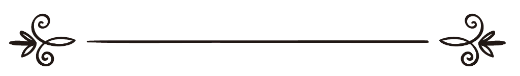 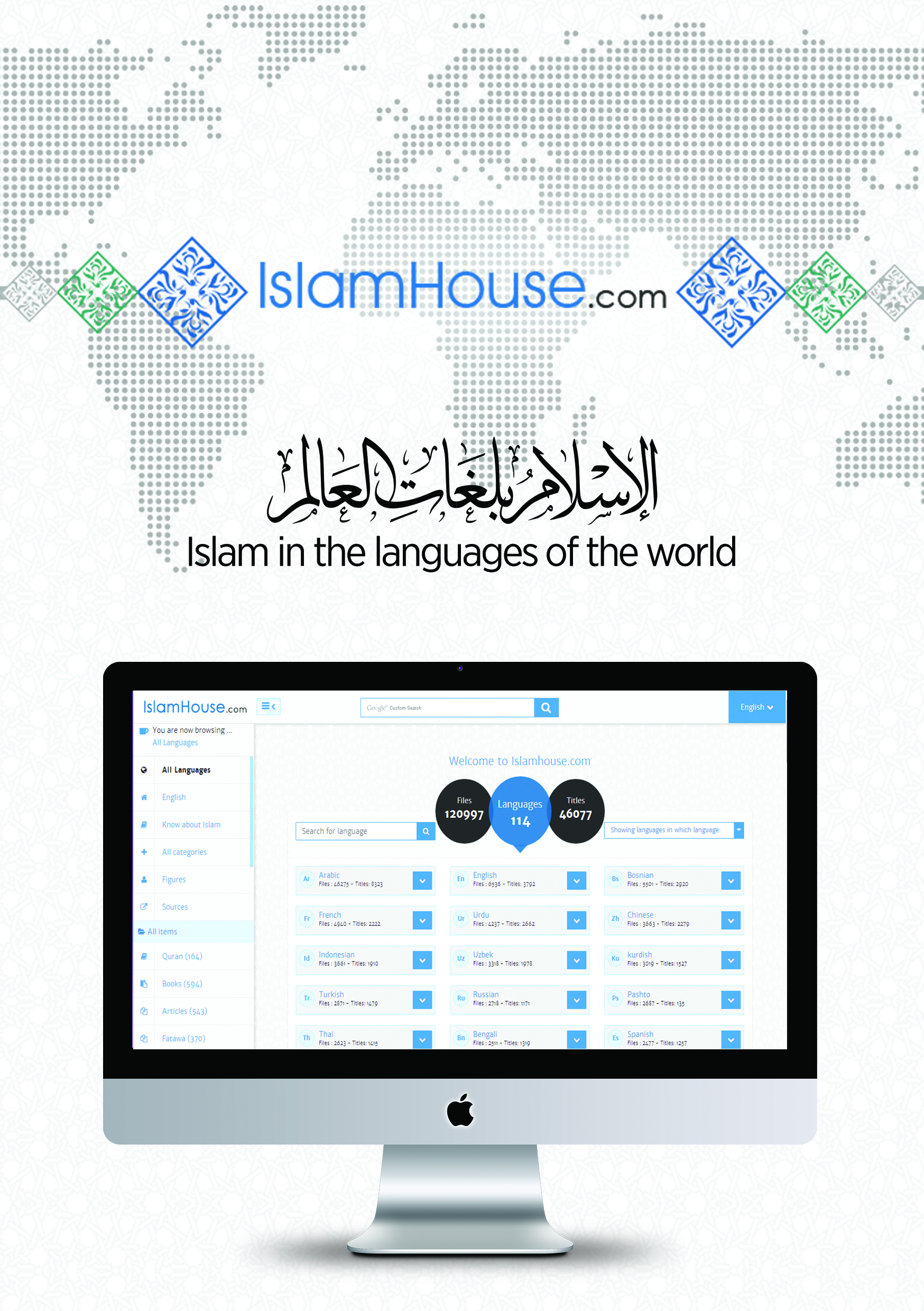 Νο.ΤίτλοςΣελ.1Εισαγωγή32Ορισμός της Αλ-Γάιμπα123Η Απαγόρευση της Αλ-Γάιμπα στο Κοράνιο164Η Απαγόρευση της Αλ-Γάιμπα στη Σούννα (Παράδοση του Προφήτη ﷺ)275Η Θεραπεία της Αλ-Γάιμπα336Επίκριση της Αλ-Γάιμπα από τους ενάρετους προγόνους397Τι πρέπει να κάνει κάποιος που άκουσε μια Γάιμπα για κάποιον αδελφό του Μουσουλμάνο, κατά την απουσία του448Τι επιτρέπεται από την Αλ-Γάιμπα50